			Christ Classical Academy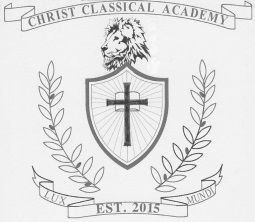 PO Box 2275 Morganton, NC 28680 * www.cca4god.org * (828)432-7593Credit Card Authorization Form Please complete all fields. You may cancel this authorization at any time by contacting us. This authorization will remain in effect until cancelled. Amount to apply to CCA account: _____________                      3.5% fee: _____________Total to be charged to credit card: ____________I, ________________________________________, authorize Christ Classical Academy to charge my credit card above for agreed upon purchases which will include an added 3.5% fee.  I understand that my information will be saved to file for future transactions on my account._____________________________________________    		________________________Customer Signature					DateCredit Card InformationCard Type:         ☐ MasterCard        ☐ VISA          ☐ Discover           ☐ AMEX                                                 ☐ Other  __________________________________________________________Cardholder Name (as shown on card): _______________________________________________Card Number: _________________________________________________________Expiration Date (mm/yy): ___________________________________________Cardholder ZIP Code (from credit card billing address): ________________________________CVV Number:_______________________☐ I would like this to be a one-time charge.☐ I give permission for my card to be charged on an agreed upon recurring basis beginning, ______________________________ and ending _______________________________.